Australian Capital TerritoryPublic Health (Closure of Non-Essential Business or Undertaking) Emergency Direction 2020Notifiable Instrument NI2020–169made under thePublic Health Act 1997, s 120 (Emergency actions and directions)Name of instrumentThis instrument is the Public Health (Closure of Non-Essential Business or Undertaking) Emergency Direction 2020.CommencementThis instrument commences and is taken to commence at 11.59pm on 23 March 2020. Public Health Emergency DirectionI, Dr Kerryn Coleman, Chief Health Officer, consider it necessary or desirable to alleviate the emergency declared under the Public Health (Emergency) Declaration 2020 (No 1) [NI2020-153] (the declared emergency) on 16 March 2020, to give the directions as set out in the schedule.DurationThis direction is in force until 11.59pm on 13 April 2020, unless it is earlier revoked.    Dr Kerryn ColemanChief Health Officer23 March 2020Public Health Emergency DirectionPublic Health Act 1997Made under the Public Health Act 1997, 
section 120 (Emergency actions and directions)I, Dr Kerryn Coleman, Chief Health Officer, consider it necessary or desirable to alleviate the emergency declared under the Public Health (Emergency) Declaration 2020 (No 1) [NI2020-153] (the declared emergency) on 16 March 2020, to give the directions as set out in the schedule.PART 1 — CLOSURE OF NON-ESSENTIAL BUSINESS OR UNDERTAKINGThe purpose of this direction is to prohibit the operation of non-essential business and undertakings in order to limit the spread of Novel Coronavirus 2019 (2019-nCoV).  DirectionsFrom 11.59pm on 23 March 2020 until 11.59pm on 13 April 2020 a person who owns, controls or operates a non-essential business or undertaking in the Australian Capital Territory must not operate that business or undertaking. Definition of non-essential business or undertakingFor the purposes of these directions:A non-essential business or undertaking means any of the following, whether operated on a for-profit or non-for-profit basis: a business that supplies liquor for consumption ON the premises but not including any part of the business that sell liquor for consumption OFF  the premises as defined by the Liquor Act 2010;a hotel, whether licensed or unlicensed but not: to the extent that it provides accommodation, takeaway meals or a meal delivery service; orany part of the hotel constituted by a bottleshop;a gyman indoor sporting centre; a casino;a cinema, nightclub or entertainment venue of any kind; a restaurant or café, other than to the extent that it provides takeaway meals or a meal delivery service;a place of worship, other than for the purposes of a wedding or funeral.The Minister may grant an exemption to this direction in writing and subject to the conditions that the Minister considers appropriate.Other definitionsCasino has the same meaning as in the Casino Control Act 2006.Place of worship means building or place used for the purpose of religious worship by a congregation or religious group, whether or not the building or place is also used for counselling, social events, instruction or religious training. Note: All businesses or undertakings that continue to operate must comply with the Public Health (Indoor gatherings) Emergency Direction 2020 [NI2020 -162]. Those directions limit indoor gatherings of one hundred (100) or more persons in a single undivided indoor space at the same time. PENALTIESSection 120 (3) of the Public Health Act 1997 provides:A person must not, without reasonable excuse, fail to comply with a direction under this section.Maximum Penalty: In the case of a natural person, $8,000 (50 penalty units).In the case of a body corporate, $40,500 (50 penalty units).In the case of a utility that is a body corporate, $1,620,000 (2000 penalty units).………………………………………Dr Kerryn ColemanChief Health Officer          March 2020AccessibilityAccessibilityIf you have difficulty reading a standard printed document and would like an alternative format, please phone 13 22 81. If you have difficulty reading a standard printed document and would like an alternative format, please phone 13 22 81. 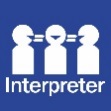 If English is not your first language and you need the Translating and Interpreting Service (TIS), 
please call 13 14 50.For further accessibility information, visit: www.health.act.gov.au/accessibilitywww.health.act.gov.au | Phone: 132281 | Publication No XXXXXwww.health.act.gov.au | Phone: 132281 | Publication No XXXXX© Australian Capital Territory, Canberra Month Year© Australian Capital Territory, Canberra Month Year